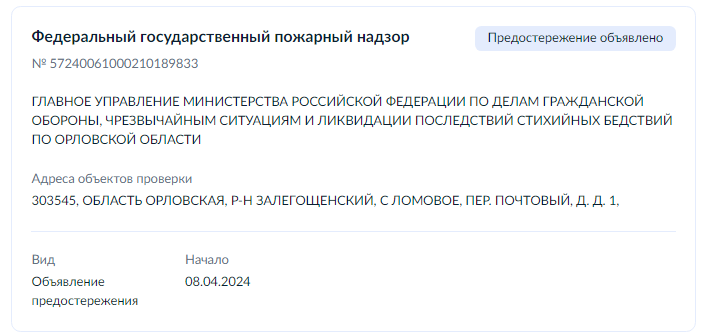 № 57240061000210189833Общая информацияОбщее Вид контроляФедеральный государственный пожарный надзорКонтрольный органГЛАВНОЕ УПРАВЛЕНИЕ МИНИСТЕРСТВА РОССИЙСКОЙ ФЕДЕРАЦИИ ПО ДЕЛАМ ГРАЖДАНСКОЙ ОБОРОНЫ, ЧРЕЗВЫЧАЙНЫМ СИТУАЦИЯМ И ЛИКВИДАЦИИ ПОСЛЕДСТВИЙ СТИХИЙНЫХ БЕДСТВИЙ ПО ОРЛОВСКОЙ ОБЛАСТИСтатус  Предостережение объявленоДаты визита Начало 08.04.2024Контролируемое лицоПроверяемое лицоАДМИНИСТРАЦИЯ ЛОМОВСКОГО СЕЛЬСКОГО ПОСЕЛЕНИЯ ЗАЛЕГОЩЕНСКОГО РАЙОНА ОРЛОВСКОЙ ОБЛАСТИИНН 5709003473 ОГРН 1025701656694Категория субъекта МСП  Не является субъектом МСПОбъекты контроля Объект №1Адрес  303545, ОБЛАСТЬ ОРЛОВСКАЯ, Р-Н ЗАЛЕГОЩЕНСКИЙ, С ЛОМОВОЕ, ПЕР. ПОЧТОВЫЙ, Д. Д. 1,Тип объекта Производственные объектыВид объекта земельные участки, которыми контролируемые лица владеют и (или) пользуются и к которым предъявляются требования пожарной безопасностиПодвид объекта земельные участки, которыми контролируемые лица владеют и (или) пользуются и к которым предъявляются требования пожарной безопасностиДополнительная информацияПодробностиУчаствующие в проверке должностные лицаФИО ДолжностьЛегостаев Владимир Андреевичгосударственные инспекторы городов (районов) субъектов Российской Федерации по пожарному надзору - сотрудники территориальных отделов (отделений, инспекций) структурных подразделений территориальных органов Министерства Российской Федерации по делам гражданской обороны, чрезвычайным ситуациям и ликвидации последствий стихийных бедствий - органов, специально уполномоченных решать задачи гражданской обороны и задачи по предупреждению и ликвидации чрезвычайных ситуаций по субъектам Российской Федерации, в сферу ведения которых входят вопросы организации и осуществления федерального государственного пожарного надзораДругоеНесогласие на визитСведения о несогласии не направлялись